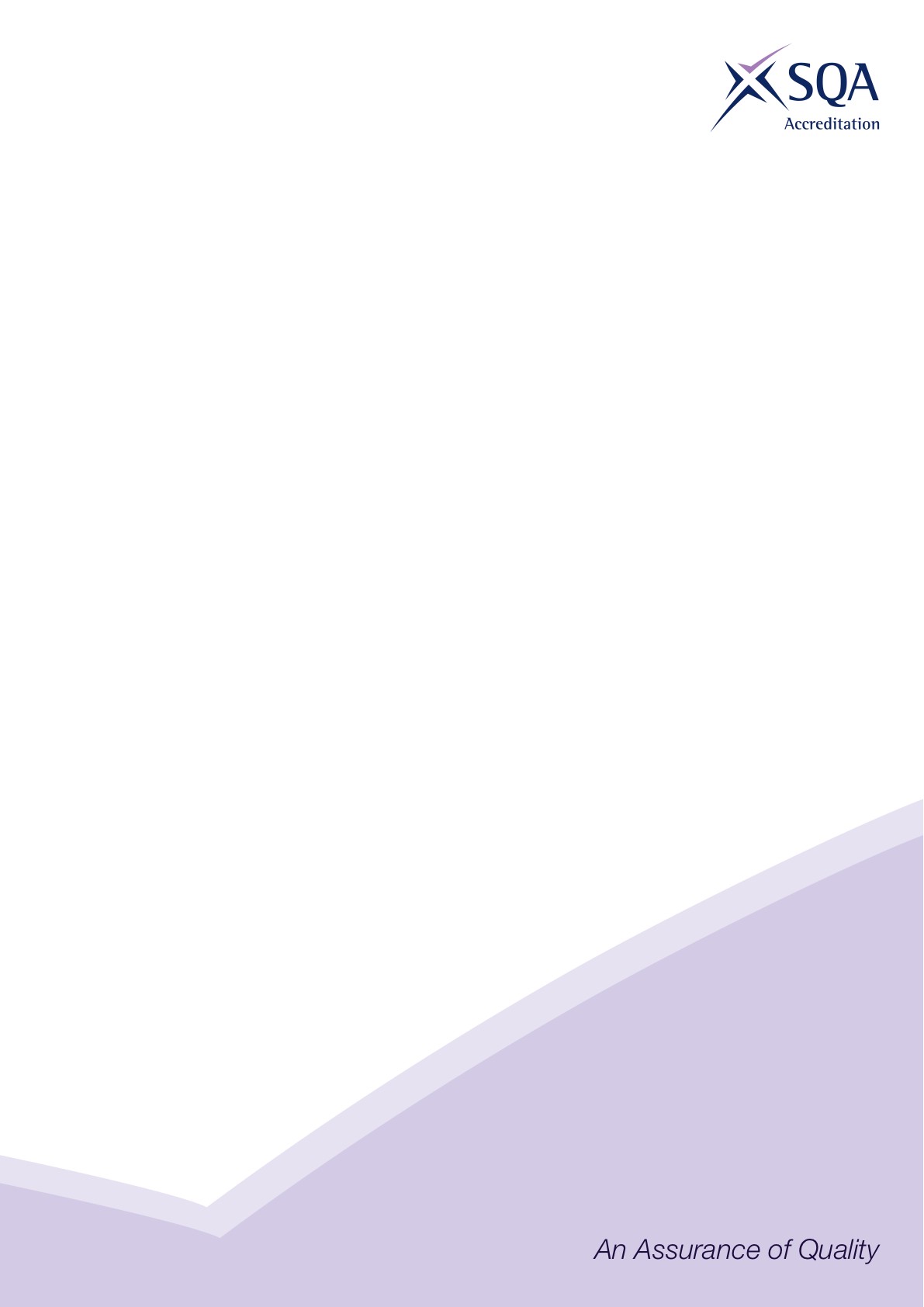 IntroductionCore Skills signposting indicates if there are opportunities within units to develop Core Skills in the workplace to a specified SCQF level. The signposting document should also acknowledge where there are no opportunities to develop Core Skills. This signposting can be used by providers and assessors to plan the development and assessment of Core Skills.The five Core Skills are:  Communication  Information and Communication Technology  Numeracy  Problem Solving  Working with Others *SSO may insert additional introductory text to contextualise the core skills signposting to their sector*Key:Core Skills Signposting* Numeracy is partially covered at SCQF level 3 and 4 and fully covered at level 5Core Skills SignpostingCore Skills SignpostingQualification Title(s)SVQ in Business and Administration SCQF Level 6Developed byInstructus Approved by ACG23/02/2022Version 1/No coverageSome or partially coverageFull coverageQualification or Suite Title SVQ in Business and Administration SCQF Level 6Unit Unit Title CNPSWWOWWOICTINSBA003Develop self and improve own performance in a business environment555555INSBA008Undertake and support work practices in a business environment555555INSBA014Communicate in a business environment555555CFABAG127Solve business problems666666INSBA009Collaborate and provide support in a business environment6/666/CFABAG121Contribute to decision-making in a business environment5/5444CFABAG123Contribute to negotiations in a business environment5/6664INSBA006Support organisational projects44555/INSBA013Design and produce documents in a business environment4//444CFABAA312Organise and co-ordinate events445554 CFABAA412Plan and organise meetings445554CFABAA322Organise business travel or accommodation444554INSBA010Deliver and evaluate customer service4/444/CFABAA617Develop a presentation4/4444CFABAA623Deliver a presentation4/4//4CFABAD111Support the design and development of information systems4/5554CFABAD112Design and develop an information system5/6//5CFABAD121Support the management and development of an information system3/4443CFABAD122Manage and evaluate information systems5/6665CFABAD131Monitor information systems4/5554CFABAD322Analyse and report data445554CFABAB141Provide administrative support in schools5/555/CFABAA121Supervise an office facility 456666CFABAF131Order products and services44555/CFABAA113Explore ideas for innovation in a business environment5/666/CFAMLC5Plan change66566/INSBA002Contribute to innovation in a business environment4/555/INSHOU01Produce and process documents3//333CFABAA321Support the organisation of business travel or accommodation334333CFABAD332Store and retrieve information using a filing system3////3CFABAC312Provide reception services3//333CFABAC311Meet and welcome visitors3/333/CFABAA311Support the organisation and co-ordination of events334443CFABAA411Support the organisation of meetings3/3333CFABAA441Take minutes3//333INSBA024Use office equipment in accordance with occupational regulations and safety guidelines3/3///CFABAA111Respond to change in a business environment3/433/CFABAD323Research information3/4443CFABAD321Collate and organise data334//3CFABAF141Maintain and issue stock items 333///CFABAA612Handle mail333///CFABAA622Use voicemail message systems4////4CFABAA431Use a diary system3//33/CFABAB152Administer the recruitment and selection process5//44/CFAM&LDB2Allocate work to team members545///CFAM&LDB3Quality assure work in your team55655/CFABAA213Prepare text from notes3//333CFABAA213bPrepare text from notes using touch typing (40 wpm)4//444CFABAA213cPrepare text from notes using touch typing (60 wpm)4//444CFABAD311aPrepare text from shorthand (60 wpm)3////3CFABAD311bPrepare text from shorthand (80 wpm)4////4CFABAD312qPrepare text from recorded audio instruction (40 wpm)4////4CFABAD312bPrepare text from recorded audio instruction (60 wpm)4////4SFJCHCC061Verify critical dates for sentences545554SFJCHCC068Verify the release process555554SFJCHCC062Process court documentation4/3444SFJCHCC069Contribute to maintaining security and protecting individuals’ rights in the custodial environment  4/444/SFJCHCC060Calculate critical dates for sentences443334SFJCHCC063Make administrative arrangements for the movement of individuals outside the custodial establishment4/4444SFJCHCC064Administer documentation for the appeals process3/3443SFJCHCC065Administer personal money for the individuals in custody443444SFJCHCC066Prepare documentation to help authorities decide the conditions on which to release individuals from custody5/4444SFJCHCC067Make administrative arrangements for the release of individuals from custody4/3444CFABAB151Administer HR records///44/CFAM&LEA4Manage budgets66555/FSPP2Calculate pay443334FSPP4Control payroll53-5*4444FSPFA3Account for income and expenditure43-5*3//4FSPFA5Draft financial statements53-5*4//4ESKIBS2Bespoke or specialist software44///5ESKISS2Specialist software44///5ESKIDMS2Database management software44///5ESKIDB2Database software444//5ESKIPU2Improving productivity using IT555555ESKIITS2IT security for users444//5ESKIPS2Presentation software444//5ESKISIS2Set up an IT system444//5ESKISS2Spreadsheet software//4//5ESKITU031Select and use collaborative IT tools and social networks554555ESKIWS2Website software444//5ESKIWP2Word processing software444//5ESKIEML2Using email544//5ESKIBS3Bespoke software 35544/6ESKIBS3Specialist software 35544/6ESKIDMS3Database management software 355///6ESKIDB3Database software 35555/6ESKIPU3Improving productivity using IT 3666666ESKIITS3IT security for users 35555/5ESKIPS3Presentation software 35555/6ESKISIS3Set up an IT system 35555/6PROPA523/H7TJ 04Spreadsheet software 3//55/6ESKIUCT3Using collaborative technologies 3665566ESKIWS3Website software 35555/6ESKIWP3Word processing software 35555/6ESKIEML3Using email 36555/6INSDGM008Develop skills and competencies about social media channels and digital platforms5///56